                                                                                                                                                                             Załącznik nr 1 do SWZOferta ( wzór ) ,,Zakup  i dostawa kompletnego pojazdu ssąco-ciśnieniowego z systemem odzysku wody na potrzeby Zakładu Wodociągów i Kanalizacji w Rawiczu sp. z o.o.’’Dane dotyczące WykonawcyNazwa 1..........................................................................................................................................Siedziba........................................................................................................................................Nr telefonu/faksu........................................................................................................................nr NIP...........................................................................................................................................nr REGON.....................................................................................................................................e-mail ……………………………………………………………………………………………………………………………………..Nawiązując do ogłoszenia o postępowaniu pn. ,,Zakup  i dostawa kompletnego pojazdu ssąco-ciśnieniowego z systemem odzysku wody na potrzeby Zakładu Wodociągów i Kanalizacji w Rawiczu sp. z o.o.’’ niniejszym składam/my ofertę na wykonanie przedmiotu zamówienia w zakresie określonym w dokumentach postępowania za wynagrodzeniem w następującej wysokości: cena netto ……………………………………………………….…………………………zł w tym podatek VAT …………….złcena brutto ……………………………………………………………..………………….zł (słownie ………………………………….………………………………………… zł)Oświadczam(y), że oferowany przedmiot zamówienia spełnia wszystkie parametry opisane przez Zamawiającego w SWZ.Oświadczam(y), że zapoznaliśmy się ze specyfikacją warunków zamówienia, opisem przedmiotu zamówienia wraz z załącznikami, modyfikacjami i wyjaśnienieniami dla niniejszego zamówienia. Uważam/y się za związanych niniejszą ofertą przez okres wskazany w SWZ. Oświadczam(y), że akceptuję bez zastrzeżeń wzór umowy   (Załącznik nr 9 do SWZ)  i zobowiązuję się w przypadku wyboru mojej oferty, do zawarcia umowy zgodnie z jej postanowieniami w miejscu i czasie wyznaczonym przez Zamawiającego.Niniejszym informujemy, iż informacje składające się na ofertę, zawarte na stronach od …….. do ……. nie mogą być ujawnione, gdyż stanowią tajemnicę przedsiębiorstwa w rozumieniu  przepisów o zwalczaniu nieuczciwej konkurencji. Wadium zostało wpłacone/wniesione w formie ........................................................................Numer konta, na które należy zwrócić wadium .............................................................................................                                                                                                                                                                                                                        (wypełnia Wykonawca,, który wniósł wadium w formie pieniądza)10. Oświadczam/my, że:  wszystkie dokumenty załączone do niniejszej oferty, jako załączniki stanowią integralną jej część i są zgodne z wymaganiami określonymi w SWZ, - pod  groźbą odpowiedzialności karnej i rygorem wykluczenia z postępowania – odrzucenia oferty, oświadczamy że dane zawarte w przedstawionych oświadczeniach  i innych dokumentach są prawdziwe i aktualne na dzień złożenia oferty,   - wypełniliśmy obowiązki informacyjne przewidziane w art. 13 lub art. 14 RODO wobec osób fizycznych, od których dane osobowe bezpośrednio lub pośrednio pozyskaliśmy w celu ubiegania się o udzielenie zamówienia publicznego w niniejszym postępowaniu,- wybór mojej/naszej oferty:a)	nie będzie prowadzić do powstania obowiązku podatkowego po stronie Zamawiającego, zgodnie z przepisami o podatku od towarów i usług, który miałby obowiązek rozliczyć,b)	będzie prowadzić do powstania obowiązku podatkowego po stronie Zamawiającego, zgodnie z przepisami o podatku od towarów i usług, który miałby obowiązek rozliczyć – w następującym zakresie:11. Inne informacje ………………………………………………………………………………………………………………………………………….………..…12. Wraz z ofertą składamy następujące oświadczenia i dokumenty: ……………………………………………………………………………………………………………………………………………………………………………………………………………………………………………………………………………………………………………………………………………………………………………………13. Wszelką korespondencję związaną z niniejszym postępowaniem należy kierować do:Imię i nazwisko ……………………………………………………………………………………………………………………………………………………………....Adres: ……………………………..…………………….………………………………………………………………………………………………..………..………..….Telefon ………………………………………………………………………………………………………………………………………………….………..…..………….e-mail …………………………………………………………………………………………………………………………………………………..…………..……………..14. Czy Wykonawca jest mikroprzedsiębiorstwem bądź małym lub średnim przedsiębiorstwem:TAK: 	                            lub    NIE:       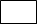 (zaznaczyć krzyżykiem odpowiednio)   Miejscowość/data……………………………………............                                             .......................................................................                                                                                                                                                    Wykonawca/właściwie umocowany przedstawiciel							1  w przypadku składania oferty wspólnej wymagane jest podanie nazw i adresów podmiotów składających ofertę wspólną oraz wskazanie  Lidera i Partnera, jak również informacji dot. przedsiębiorstwa, numeru NIP, REGON i KRS,UWAGA: ofertę opatruje się w formie elektronicznej (kwalifikowanym podpisem elektronicznym). Załącznik nr 1a do SWZSPECYFIKACJA TECHNICZNAdotycząca spełniania wymagań Zamawiającego przez oferowany samochód ssąco-ciśnieniowy z systemem odzysku wody na potrzeby Zakładu Wodociągów i Kanalizacji w Rawiczu sp. z o.o.’’   Oświadczam, że oferowany samochód marki ………………………….., model ……………………., wyprodukowany w ……………………… r. spełnia niżej podane wymagania i parametry:Miejscowość/data……………………………………............                                             .......................................................................                                                                                                                                                    Wykonawca/właściwie umocowany przedstawicielUWAGA: specyfikację techniczną opatruje się w formie elektronicznej (kwalifikowanym podpisem elektronicznym). Lp.Rodzaj towaru / usługiWartość netto12L.p.Parametry i wymagania minimalne określone przez ZamawiającegoWartości parametrów oferowanego samochoduSpełnia wymagania: Tak/Nie,w przypadku zaznaczonych parametrównależy podać dane do oferty( * niepotrzebne skreślić)123I. PODWOZIEPodwozie nie starsze niż 2024 r.……………..Silnik wysokoprężny o pojemności max. 11.000 cm3 i momencie obrotowym min. 2000Nm……………..Euro 6TAK / NIE*Moc silnika zapewniająca jednoczesną pracę wszystkich urządzeń zabudowy przy wykorzystaniumaksymalnych parametrów urządzeń (wysokociśnieniowe tłoczenie, ssanie, odzysk wody), min. 420KM……………..Rura wydechowa skierowana do góryTAK / NIE*Przystawka odbioru mocy niezależna od skrzyni biegów o max. momencie min. 2000Nm i przełożeniu ≥ 0,96……………Ogranicznik prędkości do 89 km/h (tolerancja +/- 1km/h)TAK / NIE*Pojazd trzyosiowy (pierwsza i ostatnia oś skrętne, środkowa napędowa)TAK / NIE*Skrzynia biegów zautomatyzowanaTAK / NIE*Wyprowadzenie instalacji wraz z wyłącznikiem umożliwiającym uruchomienie i zatrzymanie silnika na końcu ramyTAK / NIE*Kolor kabiny – białyTAK / NIE*Kolor zabudowy: niebieskiTAK / NIE*Kolor podwozia- czarny / grafitTAK / NIE*Kabina dzienna, rozmiar M, trzyosobowaTAK / NIE*KlimatyzacjaTAK / NIE*Kamera cofaniaTAK / NIE*Tachograf cyfrowyTAK / NIE*Fabryczny immobilizerTAK / NIE*Fotel kierowcy amortyzowanyTAK / NIE*Fotel pasażera funkcyjnyTAK / NIE*Fotel środkowy, z pasem bezpieczeństwa 3-punktowymTAK / NIE*Dywaniki podłogowe, gumowe, po obu stronachTAK / NIE*Podnośniki szyb elektryczne, po obu stronachTAK / NIE*Roleta przeciwsłoneczna boczna, po stronie kierowcyTAK / NIE*Lustro rampoweTAK / NIE*Lustro przednie podgrzewaneTAK / NIE*Dodatkowe lustro prawe tzw. krawężnikoweTAK / NIE*Oświetl. stopni wejściowych w drzwiachTAK / NIE*Światła doświetlające otoczenie pojazduTAK / NIE*Wspomaganie układu kierowniczegoTAK / NIE*Kierownica wielofunkcyjnaTAK / NIE*Radio z wejściem USB i BluetoothTAK / NIE*Komputer pokładowy w języku polskimTAK / NIE*Oświetlenie ostrzegawcze:TAK / NIE*- Na kabinie kierowcy dwa światła ostrzegawcze LED (tzw. „koguty”)TAK / NIE*- Z tyłu zabudowy pomarańczowe światło ostrzegawcze LED (tzw. kogut”)- 2 szt.TAK / NIE*Złącze pneumatyczne w kabinie kierowcyTAK / NIE*Wyposażenie standardowe pojazdu tj. gaśnica, trójkąt ostrzegawczy, apteczka, zestaw narzędzi, fabryczny, komplet kluczy, 2 kluczyki z pilotem, podnośnik pojazdu teleskopowy, 12 t, uchwyt na klin pod koła, 2 kliny pod koła, gniazdo 24 V/15 A, przy nogach pasażeraTAK / NIE*Pojazd wyposażony w ABS i ASRTAK / NIE*Pojemność zbiornika paliwa nie mniej niż 290 litrów………………….Zbiornik AD-Blue min 60l……………….Zderzak, część środkowa z zaczepem holowniczymTAK / NIE*Zawieszenie przednie min. 9t………………..Zawieszenie tylne powietrzneTAK / NIE*Stabilizator przedniej i tylnej osiTAK / NIE*Oś wleczona kierowana- odciążanaTAK / NIE*Pomoc przy ruszaniuTAK / NIE*Hamulce tarczowe przód / tyłTAK / NIE*Pulsujące światło hamowania, hamowanie awaryjneTAK / NIE*Hamulec postojowy z akustycznym sygnałem ostrzegawczymTAK / NIE*Elektroniczny hamulec postojowyTAK / NIE*Dźwiękowa sygnalizacja włączenia wstecznego bieguTAK / NIE*System LGS – pilnowanie pasa ruchuTAK / NIE*System EBA – wyhamowanie pojazduTAK / NIE*Wyciszenie hałasu do 80 dbTAK / NIE*TempomatTAK / NIE*Regulacja wysokości zawieszeniaTAK / NIE*Opony na osi przedniej i ostatniej min. 385/65 R 22,5 , na osi środkowej min. 315/80 R 22,5……………………………..Boczne osłony przeciwnajazdoweTAK / NIE*II. ZABUDOWA POJAZDU SPECJALNEGO DO HYDRODYNAMICZNEGO CZYSZCZENIA KANALIZACJI Z SYSTEMEM ODZYSKU WODYII A. ZBIORNIKZabudowa posadzona na ramie pośredniej połączonej z ramą podwozia, przy zachowaniu wymagań producenta podwozia.TAK / NIE*Zbiornik cylindryczny wykonany z blachy kotłowej, min. S355 J2 + N;……………………..grubość płaszcza zbiornika i dennic min. 6mm.…………………..Pojemność zbiornika min. 10.500 litrów, max. 11.500 l…………………….Dopuszczalne ciśnienie robocze: -0,9 / +0,5 bara…………………….Zbiornik wyposażony w pierścienie wzmacniające ciśnieniowo – próżnioweTAK / NIE*Zbiornik dzielony na dwie części przegrodą ruchomą, jedna część na wodę czystą, druga na osady z czyszczenia sieci kanalizacyjnej. Przegroda ta powinna być przesuwana pneumatycznie. Blokowanie przegrody ruchomej ma odbywać się automatycznie, od wewnątrz zbiornika, za pomocą jednego zaworu elektropneumatycznego i jednego rygla umieszczonego na przegrodzie ruchomej na godzinie 12. Wyklucza się blokowanie tłoka elementami umieszczonymi na zewnątrz zbiornika. Przegroda ruchoma ma być wyposażona w jedną uszczelkę EPDM, z możliwością regulacji ciśnienia w niej (ciśnienie nie może być stałe, takie same w trakcie zaryglowania i posuwu tłoka). Regulowanie ma odbywać się z głównej szafki sterowniczej.TAK / NIE*Blokowanie przegrody ruchomej ma być możliwe w 3 pozycjach (+/- 15% opisanych poniżej wartości): - Komora wodna:	 30%		Komora osadu:	70%…………………..- Komora wodna:	 45%		Komora osadu:	55%…………………- Komora wodna: 60%		              Komora osadu:	40%……………………Przegroda ruchoma ma służyć jednocześnie do opróżniania zbiornika z mediów. TAK / NIE*Hydrauliczny (z ręczną dźwignią) podnośnik zbiornika ułatwiający dostęp do części napędowych pomp w trakcie konserwacji i napraw. TAK / NIE*Zbiornik ma być zakończony pokrywami tylnymi- dennicami (przez dennice zamawiający rozumie części zbiornika zamykające końce zbiornika w przekroju poprzecznym), jedna z dennic przyspawana do płaszcza zbiornika na stałe, druga- zamykaną za pomocą dwóch cylindrów hydraulicznych otwieranych do góry (sterowanie powinno być umieszczone w obszarze, z którego operator widzi dennice, ale nie znajduje się bezpośrednio przy niej) i wyposażone w hydrauliczne zabezpieczenie przed opadnięciem. Rygle hydrauliczne samoregulujące się, nie dopuszcza się stosowania rygli wymagających jakiejkolwiek regulacji jaki i rygli sterowanych pneumatycznie. Otwarcie rygli może się odbywać tylko po zniwelowaniu ciśnienia do 0 bar. Pomiędzy pokrywą a płaszczem zbiornika olejoodporna uszczelka;TAK / NIE*Zbiornik należy zakończyć fartuchem wylotowym wykonanym ze stali nierdzewnej klasy min. 1.4301 (nie lakierowanej) zabezpieczającym w trakcie opróżniania przed rozpryskiwaniem ścieków;TAK / NIE*W dolnej części pokrywy tylnej należy umieścić króciec ssania i opróżniania DN100 uruchamiany elektro- pneumatycznie, z zasuwą. Króciec ma być wyposażony w złącze Perrot z zaślepką. TAK / NIE*Część wodna powinna być napełniona poprzez króciec DN50 z zasuwą z kurkiem odcinającym 2”, ze złączem storz „C” oraz zaślepką. Króciec należy umieścić w obszarze pompy ciśnieniowej. Komora wodna ma zostać wyposażona we właz inspekcyjny DN500 z podestem ułatwiającym dostęp do włazu.TAK / NIE*Wskaźniki napełnienia komór:- dla komory szlamowej: podłużny wziernik (pływakowy) wyposażony w wycieraczkę, wziernik umieszczony z tyłu zbiornika wzdłuż całej wysokości zbiornika;TAK / NIE*- dla komory wodnej: wskaźnik procentowy umieszczony na displayu w szafce sterowniczej.TAK / NIE*II B. UKŁAD SSĄCYPompa próżniowa z pierścieniem wodnym:- wydajność znamionowa: min. 2400 m³ max. 2550 m³…………………- max. obroty: 1500/min,……………….- zasilanie min. 75kW – max.80kW,…………………- ciśnienie ssania -0,5 bar,TAK / NIE*- ciśnienie tłoczenia +0,5 bar,TAK / NIE*- smarowanie automatyczne,TAK / NIE*- filtr powietrzny z aluminium z łatwo wymienialnym nierdzewnym drobnym wkładem filtra,TAK / NIE*- elektro- pneumatyczne sprzęgło na wale pompy do włączania/ wyłączania pompy z szafki sterowniczej,TAK / NIE*- zawór bezpieczeństwa ograniczający ciśnienie robocze do 0,5 bara, pneumatyczny.TAK / NIE*Napęd pompy od przystawki odbioru mocy podwozia.TAK / NIE*Licznik godzin pracy pompy wyświetlany na displayu w szafce sterowniczej.TAK / NIE*Pompa zabezpieczona przed zassaniem osadu (min. 4 stopnie zabezpieczenia, opis załączyć do oferty)  oraz przegrzewaniem wraz z sygnalizacją wizualną i dźwiękową;TAK / NIE*Pompa ma być wyposażona w zawór ograniczający podciśnienie w zbiorniku, sterowany pneumatycznie. TAK / NIE*Instalacja wyposażona w pneumatycznie sterowany zawór 4-drożny przełączający instalację na ssanie- wyrównanie- ciśnienie.TAK / NIE*Pompa ssąca wyciszona poprzez zabudowę za wysokimi drzwiami otwieranymi na bok, zamykanymi na klucz i wyłożonymi matami dźwiękochłonnymi. Wysokość drzwi min. 1400mm. ………………………Wąż ssący DN125 prowadzony w kołowrocie płasko zabudowanym na zbiorniku. Długość węża ssącego zakończonego metalową ssawą długości 800mm- min. 24 metrów w jednym odcinku (wąż ssący z dołączoną metalową ssawą na czas transportu mocowany w uchwycie typu „u” przy fartuchu wylotowym, nie dopuszcza się owijania węża wokół jakichkolwiek haków/ uchwytów wokół boków zbiornika czy dennicy).TAK / NIE*Możliwość dopięcia kolejnych odcinków węża. Hydrauliczny napęd węża do zwijania i rozwijania, podłączenie do zbiornika poprzez kolanko rurowe z otworem rewizyjnym i zasuwą pneumatyczną DN125. TAK / NIE*Kołowrót zakończony wysięgnikiem obrotowym o min. 270˚, podnoszonym o min. 30˚ i wysuwanym o min. 1500mm.………………Wymagane minimalne zasięgi konstrukcji ramienia roboczego liczone od wzdłużnej osi symetrii samochodu (bez przeciągania węża):TAK / NIE*- Na prawą stronę pojazdu min. 5300mm……………- Na lewą stronę pojazdu min. 5300 mm……………..Rozwijanie/ zwijanie węża, jak również wysuw, podnoszenie, opuszczanie i obrót wysięgnika mają być uruchamiane hydraulicznie;TAK / NIE*Szkic prowadzenia ze wskazanymi zasięgami dołączyć do oferty.TAK / NIE*Pompa zabudowana na ruchomym podeście umożliwiającym jej przesuw w celu ułatwionego dojścia do regulacji naciągu pasków klinowych (naciąg pasków klinowych nie może wymagać konieczności demontażu jakichkolwiek elementów zabudowy, obudów, opróżniania szafek narzędziowych, szafek na węże, itd.);TAK / NIE*Spust wód nadosadowych poprzez główny wąż ssący w kołowrocie (przełączenie instalacji ssącej na „ciśnienie” ma powodować zasysanie wody nadosadowej z komory szlamowej poprzez pływak ze stali nierdzewnej i przepompowywanie jej z powrotem do kanału poprzez wąż ssący na wysięgniku). Zasuwa płaska spustu uruchamiana elektro- pneumatycznie.TAK / NIE*II C. UKŁAD WYSOKOCIŚNIENIOWYPompa wysokociśnieniowa nurnikowa (powłoka nurników porcelanowa) o wydajności min. 325 l/min przy min. 170 bar, z napędem od przystawki odbioru mocy podwozia poprzez pasy klinowe i wał napędowy. Bezpośrednio na wale napędowym pompy znajdować się ma koło pasowe i pneumatyczne sprzęgło napędowe. ……………………..Przez równoważność rozumiemy poniższe parametry:- Typ 		nurnikowa (nurniki z powłoką porcelanową)TAK / NIE*- Min. Wydatek				325 ( l/min )……………………- Przy max ciśnieniu 			170 ( bar)……………………- Przy max obrotach 			1.500 ( Obr./min. ) ……………………..- Przy max mocy 			115 ( kW )……………………..Płynna regulacja ciśnienia i wydatku wody;TAK / NIE*Zabezpieczenie instalacji ciśnieniowej przed przeciążeniem. Zabezpieczenie przed przegrzaniem oleju przekładniowego z optyczną i dźwiękową kontrolką;TAK / NIE*Pompa ciśnieniowa wyciszona poprzez zabudowę za wysokimi drzwiami otwieranymi na bok, zamykanymi na klucz i wyłożonymi matami dźwiękochłonnymi. Wysokość drzwi min. 1400mm. ……………………Zawór bezpieczeństwa pompy ciśnieniowej;TAK / NIE*Pompa ciśnieniowa ma być chroniona przed pracą „ na sucho” z akustyczną i optyczną kontrolką oraz automatycznym wyłączeniem pompy ciśnieniowej przy niedostatecznej ilości wody w zbiorniku;TAK / NIE*Pompa zabudowana na ruchomym podeście umożliwiającym jej przesuw w celu ułatwionego dojścia do regulacji naciągu pasków klinowych (naciąg pasków klinowych nie może wymagać konieczności demontażu jakichkolwiek elementów zabudowy, obudów, opróżniania szafek narzędziowych, szafek na węże, itd.);TAK / NIE*Obrotowy bęben (kołowrót) z wężem wysokociśnieniowym DN25, długość min. 160 metrów, zabudowany na pokrywie tylnej zbiornika- dennicy. System nawijania węża na kołowrót ma być wyposażony w automatyczną prowadnicę równomiernie układającą wąż na bębnie. Odchył kołowrotu o 180˚ w prawą stronę (patrząc w kierunku jazdy).TAK / NIE*Pod kołowrotem rynna na ściekającą z nawijanego węża wodę/ ścieki. TAK / NIE*Napęd bębna ciśnieniowego- hydrauliczny umożliwiający płynną regulację prędkości posuwu w obu kierunkach.TAK / NIE*Kołowrót obudowany ocynkowaną blachą stalową z zabudowanym w jej wnętrzu urządzeniem typu webasto, podłączonym pod instalację ogrzewania zimowego.TAK / NIE*Obrotowy bęben z wężem DN13, długość minimalna 80 metrów, wyposażony w pistolet wodny ze złączem obrotowym z automatycznym bypassem do obsługi kołowrotu. Powinien zostać zabudowany pod dużym kołowrotem ciśnieniowym i ma być obracany o 180 stopni w prawo razem z kołowrotem wysokociśnieniowym DN25.………………………Napęd bębna hydrauliczny.TAK / NIE*System opróżniania instalacji z resztek wody- pneumatyczny;TAK / NIE*Dotykowy, odporny na wstrząsy, możliwy do obsługi w rękawicach monitor kolorowy o przekątnej min. 10”, przystosowany do pracy w temperaturach od -25 do +70 ˚C, o rozdzielczości min. 1024 x 768 pikseli, kolory 24 bit, jasność min. 480 CD/m2 z automatyczną regulacją z piktogramami, podświetlanymi szkicami pojazdu  i opisami w języku polskim, o stopniu ochrony IP min. 65, zabudowany w głównej szafce sterowniczej.………………Menu oraz ekrany muszą być podzielone na następujące sekcje:- pulpit główny, na którym muszą znajdować się min. następujące informacje: ciśnienie oleju zabudowy, ciśnienie pompy recyklingu, obroty silnika, wartość próżni (w bar), ciśnienie układu wysokociśnieniowego, ilość rozwiniętego węża, prędkość węża w kanale zadana oraz prędkość węża w kanale rzeczywista. TAK / NIE*-  sekcja: układ ssący, na którym muszą znajdować się min. schemat układu ssącego z możliwością dotykowego włączania / wyłączania poszczególnych zaworów ssących, napełnienie komory wodnej w procentach, temperatura pompy ssącej.TAK / NIE*- sekcja: układ wodny, na którym muszą znajdować się m.in. schemat układu ciśnieniowego z możliwością dotykowego włączania / wyłączania poszczególnych zaworów, wybrany  kołowrót ciśnieniowy (dla DN25 i DN13), aktualne ciśnienie wody na dyszy, aktualną wydajność pompy ciśnieniowej w litrach/min, ilość rozwiniętego węża w kanale, regulacja maksymalnego ciśnienia dla dyszy, informacja o podwyższonej temperaturze pompy.TAK / NIE*- sekcja: układ odzysku wody, na którym muszą znajdować się min. schemat układu odzysku wody z możliwością dotykowego włączania / wyłączania poszczególnych funkcji, wybór trybu odzysku wody (manualny, automatyczny), ciśnienie na pompie recyklingu, czas pracy pompy recyklingu.TAK / NIE*- sekcja: zabudowa, na którym muszą znajdować się min. schemat zabudowy z możliwością dotykowego sterowania ramieniem ssącym (obrót, podnoszenie, opuszczanie, wysuwanie itd.), dotykowe włączanie / wyłączanie poszczególnych funkcji zabudowy, np. zawór napełniający komorę wodną, zawór ssący przed tłokiem.TAK / NIE*- sekcja: podwozie, na którym muszą się znajdować min. schemat podwozia z możliwością dotykowego włączania / wyłączania poszczególnych funkcji min. przystawka odbioru mocy, poziom paliwa, poziom AdBlue, aktualne obroty, maksymalne obroty, napięcie akumulatora, temperatura powietrza otoczenia, włączanie / wyłączanie silnika podwozia. TAK / NIE*- sekcja: aplikacje, na którym muszą znajdować min.:•	ustawienia serwisowe, TAK / NIE*•	historia błędów zabudowy (minimum takie jak zbyt niskie ciśnienie w uszczelce tłoka, brak powierza w instalacji pneumatycznej, przekroczenie dopuszczalnej temperatury pompy ssącej, przekroczenie dopuszczalnej temperatury oleju przekładniowego, przekroczenie dopuszczalnego ciśnienia w pompie recyklingu, przekroczenie dopuszczalnej temperatury silnika podwozia, ostrzeżenie o niskim poziomie paliwa, pozycję zaworu 4- drożnego, przegrzanie pompy ssącej itp.)TAK / NIE*•	ustawienia podwozia TAK / NIE*•	liczniki czasu pracy wszystkich pomp, ustawienia automatycznej regulacji prędkości kołowrotu TAK / NIE*•	zintegrowany licznik metrów węża ciśnieniowego DN25 wskazujący minimum: aktualną długość węża ciśnieniowego w kanale, aktualną długość wyczyszczonego odcinka, ilość cykli płukań danego odcinka, długość czyszczenia w minutach, aktualną dostępną na bębnie długość węża ciśnieniowego (całkowitą, dostępną na bębnie nawet po skracaniu węża oraz aktualną- pozostałą na bębnie, dostępną w każdym momencie w trakcie rozwijania), suma długości wyczyszczonych odcinków w trakcie dnia roboczego, pamięć ostatnich wyczyszczonych minimum 20 odcinków)TAK / NIE*•	aplikacja gwarantująca regulację prędkości zwijania węża ciśnieniowego bez względu na ilość warstw węża na bębnie (brak efektu szybkiego zwijania węża pod koniec czyszczenia i wolniejszego zwijania na początku czyszczenia). Operator musi mieć możliwość zadania pożądanej prędkości posuwu dyszy w kanale, a system powinien tą prędkość utrzymywać w całym cyklu czyszczenia.TAK / NIE*Ponadto do każdego z ekranów musi być dodany ekran „ulubionych" funkcji z możliwością dowolnego dodawania ich przez Operatora.TAK / NIE*W przypadku wystąpienia błędu automatycznie wyświetla się informacja o krokach jakie należy wykonać Operator aby rozwiązać dany problem. Instrukcja „krok po korku" powinna być wyświetlona w języku polskim. TAK / NIE*Sterowanie musi posiadać budowę modułową – w dowolnym momencie musi istnieć możliwość dokupienia dodatkowych aplikacji lub funkcji  takich jak np. możliwość zapisu funkcji licznika metrów węża DN25, a następnie przegranie ich na pamięć przenośną i wykorzystanie do dokumentacji technicznej przez nadzór lub moduł GSM do importowania danych z systemu GIS.TAK / NIE*Operator musi mieć możliwość obsługi funkcji zabudowy w opisanym wyżej monitorze poprzez naciśnięcie wyświetlanych elementów zabudowy na szkicach poszczególnych instalacji.TAK / NIE*II D. SYSTEM ODZYSKU WODYUrządzenie do odzysku wody zapewniające ciągłą pracę przy maksymalnych parametrach pracy pompy wysokociśnieniowej;TAK / NIE*Minimum 7 - mio stopniowy układ, składający się minimum z: sita wstępnego w komorze szlamowej wykonanego ze stali nierdzewnej z otworami o średnicy nie większej niż 20mm (lub boku otworu nie dłuższym niż 20mm), sito na całej powierzchni podstawy zbiornika, pływaka ze stali nierdzewnej zapewniającego pobór wody z poziomu zawierającego najmniej frakcji brudu, obrotowego sita o powierzchni całkowitej min. 1,8m2 z listwą zgarniającą i listwą dysz czyszczących sito w trakcie pracy pompy recyklingu wykonanych ze stali nierdzewnej, ( sito ma być zamknięte w czasie pracy w szczelnej skrzyni wykonanej ze stali nierdzewnej),  baterii cyklonów oraz min. 3 komór sedymentacyjnych; TAK / NIE*Stopień oczyszczania wody po przejściu procesu oczyszczania powinien być dostosowany do wymagań producenta oferowanej pompy ciśnieniowej ( maksymalnie 100 mikronów );TAK / NIE*System recyklingu powinien pracować ze stałą wydajnością bez względu na zmieniające się obroty silnika! Uruchomienie jakiejkolwiek funkcji hydraulicznej w trakcie pracy odzysku nie może powodować spadku wydajności pompy recyklingu.TAK / NIE*Pompa recyklingowa powinna jednocześnie służyć, jako „przepompownia” z podłączeniami Perrot część V DN100 oraz zaślepkami. Uruchamiana hydraulicznie. Ma umożliwiać przepompowywanie osadu z jednego miejsca i wpompowywanie w drugie.TAK / NIE*II E. OGRZEWANIE ZIMOWE POJAZDUPojazd dostosowany do pracy w warunkach zimowych do -15˚C. Ma polegać min. na:TAK / NIE*- obudowie pompy ciśnieniowej, zaworu bezpieczeństwa i cyklonów recyklingu drzwiami z aluminium,TAK / NIE*- poprowadzeniu wszystkich przewodów ciśnieniowych od pompy do kołowrotów w peszlach osłonowych,TAK / NIE*- obudowie małego i dużego kołowrotu ciśnieniowego z blachy ocynkowanej, TAK / NIE*- obuwie pompy recyklingu ze stali nierdzewnej klasy min. 14301……………………..Ogrzewanie ma być zasilane olejem napędowym niezależnym od pracy silnika i ma posiadać możliwość manualnej regulacji dopływu ciepłego powietrza (natężenia grzania).TAK / NIE*Ogrzewanie  ma posiadać min dwa urządzenia webasto- jedno w obszarze pompy ciśnieniowej, drugie w obudowie dużego kołowrotu ciśnieniowego.TAK / NIE*We wszystkie miejsca przepływu wody ma zostać doprowadzone ciepłe powietrze.TAK / NIE*II F. INNE ELEMENTY ZABUDOWY I WYPOSAŻENIAGłówna szafka sterownicza zabezpieczona przed wodą, zamykana i oświetlona, umieszczona z tyłu pojazdu po prawej stronie z opisami w języku polskim. Obudowa szafki wykonana ze stali nierdzewnej klasy min. 1.4301. Szafka wyposażona we wszelkie niezbędne elementy do obsługi pojazdu, w tym kolorowy monitor obsługowy (opisany w punkcie II c), wyłącznik awaryjny.TAK / NIE*Bezprzewodowe zdalne sterowanie (zasięg 100m) z najistotniejszymi przełącznikami zabudowy, min. :- silnik włącz/ wyłączTAK / NIE*- przystawka mocy włącz/ wyłączTAK / NIE*- pompa ssąca włącz/ wyłączTAK / NIE*- zawór 4- drożny ssanie- wyrównanie- ciśnienieTAK / NIE*- wąż ssący otwórz/ zamknijTAK / NIE*- wąż ssący rozwiń/ zwińTAK / NIE*- wysięgnik prawo/ lewoTAK / NIE*- wysięgnik wysuń/ wsuńTAK / NIE*- wysięgnik ponieś/ opuśćTAK / NIE*- pompa ciśnieniowa włącz/ wyłączTAK / NIE*- kołowrót 1“ otwórz/ zamknijTAK / NIE*- kołowrót 1“ rozwiń/ zwińTAK / NIE*- kołowrót ½“ otwórz/ zamknijTAK / NIE*- kołowrót ½“ rozwiń/ zwińTAK / NIE*- kołowrót 1, ½“- bieg wolny włącz/ wyłączTAK / NIE*- obroty kołowrotu szybkie/ wolneTAK / NIE*- obroty silnika rosnące/ malejąceTAK / NIE*- zawór spustu wód nadosadowych otwórz/ zamknijTAK / NIE*- odzysk wody włącz/ wyłącz TAK / NIE*- wyłącznik awaryjny.TAK / NIE*W zestawie pas do zawieszenia sterowania, dodatkowa bateria i stacja ładująca.TAK / NIE*Dodatkowe kablowe sterowanie zabudową- funkcje powinny odpowiadać funkcjom bezprzewodowego zdalnego sterowania, kabel spiralny dł. min 5m. Montaż kablowego sterowania w głównej szafce sterowniczej.TAK / NIE*Elektryczny moduł bezpieczeństwa do włączania pomp z automatyczną redukcją na bieg wolny do ochrony przed ewentualnymi błędami obsługi i do ochrony elementów napędowych i pomp;TAK / NIE*Stanowiska z imadłem do zmiany dysz czyszczących;TAK / NIE*Po obu stronach pojazdu, wzdłuż zbiornika długie skrzynki narzędziowa z klapami otwieranymi ku górze na siłownikach gazowych, skrzynki i klapy wykonane z aluminium. Głębokość szafki w najwęższym miejscu min. 45cm. Ponad skrzynkami narzędziowymi, z obu stron zbiornika należy umieścić tablice reklamowe wykonane z aluminium o wysokości minimum 550mm. W jednej tablicy należy wykonać drzwi otwierane na bok (bez konieczności ich demontażu), celem ułatwienia dostępu do zbiornika/ włazu do komory wodnej/ itd. TAK / NIE*Po prawej stronie zbiornika między osiami skrzynka narzędziowa wykonana ze stali nierdzewnej klasy min. 1.4301 o wymiarach min. 500x400x700mm. Wszystkie szafki wyłożone na dnie matami z PVC.…………………………..Za tylnym kołem skrzynka na odpady, uchylna, wykonana ze stali nierdzewnej klasy min. 1.4301.TAK / NIE*Oświetlenie pojazdu:- 2 x żółte obrotowe światła ostrzegawcze, tzw. „koguty” w tylnej części zbiornika,TAK / NIE*- 1 z żółte światło obrotowe „kogut na wysięgniku węża ssącego,TAK / NIE*- 1 x punkt świetlny stały przy kołowrocie ciśnieniowym na tyle pojazdu,TAK / NIE*- 1 x punkt świetlny stały na ramieniu wysięgnika węża ssącegoTAK / NIE*- 1 x punkt świetlny  stały LED po lewej stronie pojazdu (miejsce mocowania do ustalenia)TAK / NIE*- 1 x punkt świetlny  stały LED po prawej stronie pojazdu (miejsce mocowania do ustalenia)TAK / NIE*Włącznik oświetlenia w kabinie kierowcy lub w szafce sterowniczej.TAK / NIE*Licznik godzin pracy pomp (ssącej, ciśnieniowej i recyklingu) umieszczony w skrzynce sterowniczej, jako funkcja na displayu LCD opisanym w punkcie II C;TAK / NIE*Wymagane wyprowadzenie przewodu do smarowania elementów napędu pomp w łatwo dostępne miejsce.TAK / NIE*Instalacja sanitarna składająca się min. ze zbiornika aluminiowego 20l, podgrzewacza przepływowego i wylewki obrotowej. ……………………Drabina aluminiowa z uchwytem nad jedną z szafek na węże pozwalające wejście na nadbudowę;TAK / NIE*Podnośnik pokryw i włazów w postaci elektrycznej windy z linką stalową dł. min 10m o udźwigu min. 250kg, montaż z tyłu pojazdu. ………………………Bęben sprężynowy z linką 12 metrów do zawieszenia dolnej prowadnicy węża w kanale (tzw. banana);TAK / NIE*Siatki ochronne przed tylnymi światłami oraz na światła ostrzegawcze „koguty” montowane z tyłu pojazdu, mające chronić urządzenia przed mechanicznymi uszkodzeniami.TAK / NIE*Dolna belka przeciwnajazdowa aluminiowa, stała. TAK / NIE*Oznakowanie długości pojazdu na krawędziach zgodnie z polskimi przepisami o ruchu drogowym;TAK / NIE*W wyposażeniu:- Dysza czyszcząca dla węża DN13 do średnic kanałów DN150;TAK / NIE*- Dysza stożkowa dla węża DN13 do średnic kanałów od DN60;TAK / NIE*- Dysza stożkowa dla węża DN25 dla średnicy kanału od DN150;TAK / NIE*- Dysza kombinowana granat – bomba dla węża DN25 dla średnic kanałów od DN200 do 600;TAK / NIE*- Wąż ciśnieniowy gumowy DN25, dł. min. 160m, waga 1m bieżącego  min. 800 gram, promień zgięcia 110mm, ciśnienie rozrywające 625 bar, ciśnienie robocze 250 bar, grubość ścianki min. 7mm- zamontowany na kołowrocie ciśnieniowym dużym…………………….- Wąż ciśnieniowy gumowy DN13, długość min. 80m - zamontowany na kołowrocie ciśnieniowym małymTAK / NIE*- Wąż ssący DN125, grubość min. ścianki 10mm, długość minimum 24m, z oplotem stalowym spiralnym- zamontowany na kołowrocie węża ssącego……………………..- Górna i dolna prowadnica węża DN25 w kanale ( górna nakładana, dolna „banan”);TAK / NIE*- Pistolet ciśnieniowy ze złączem obrotowym;TAK / NIE*- Wąż do napełniania zbiornika wodą DN50– min 10 metrów;TAK / NIE*Zamawiający wymaga, aby cały osprzęt elektryczny zabudowy oparty był na cyfrowej magistrali CAN.TAK / NIE*Złącze RS testowania ( ma umożliwić sprawdzanie wszystkich funkcji elektronicznych zabudowy);TAK / NIE*Dokumentacja niezbędna do dopuszczenia pojazdu do ruchu na terenie Polski – wymagane na dzień ostatecznego odbioru pojazdu;TAK / NIE*Do oferty należy załączyć szkic proponowanego pojazdu z obu stron w wersji pokazującej auto bez osłon (widoczny zbiornik i pompy w rzucie bocznym) oraz z wszystkimi wymaganymi osłonami z obu stron oraz bilans wagowy przy każdej pozycji ustawienia tłoka i napełnieniu zbiornika w tych pozycjach w minimum trzech różnych konfiguracjach. Szkic powinien wskazywać wymiary pojazdu, opis konstrukcji węży roboczych, wskazanie pomp, pojemność zbiornika.TAK / NIE*Pojazd musi odpowiadać przepisom obowiązującym w Polsce w zakresie ochrony środowiska, BHP oraz ustawy Prawo o ruchu drogowym;TAK / NIE*Gwarancja na pojazd (w odniesieniu do całego pojazdu) – 24 miesiące.TAK / NIE*Instrukcja obsługi pojazdu i katalog części zamiennych dostarczone przy dostawie pojazdu.TAK / NIE*Szkolenie w zakresie obsługi podwozia i zabudowy- w siedzibie Zamawiającego.TAK / NIE*Najbliższa dla siedziby Zamawiającego Autoryzowana Stacja Obsługi……………………………